Les formes et les lignes 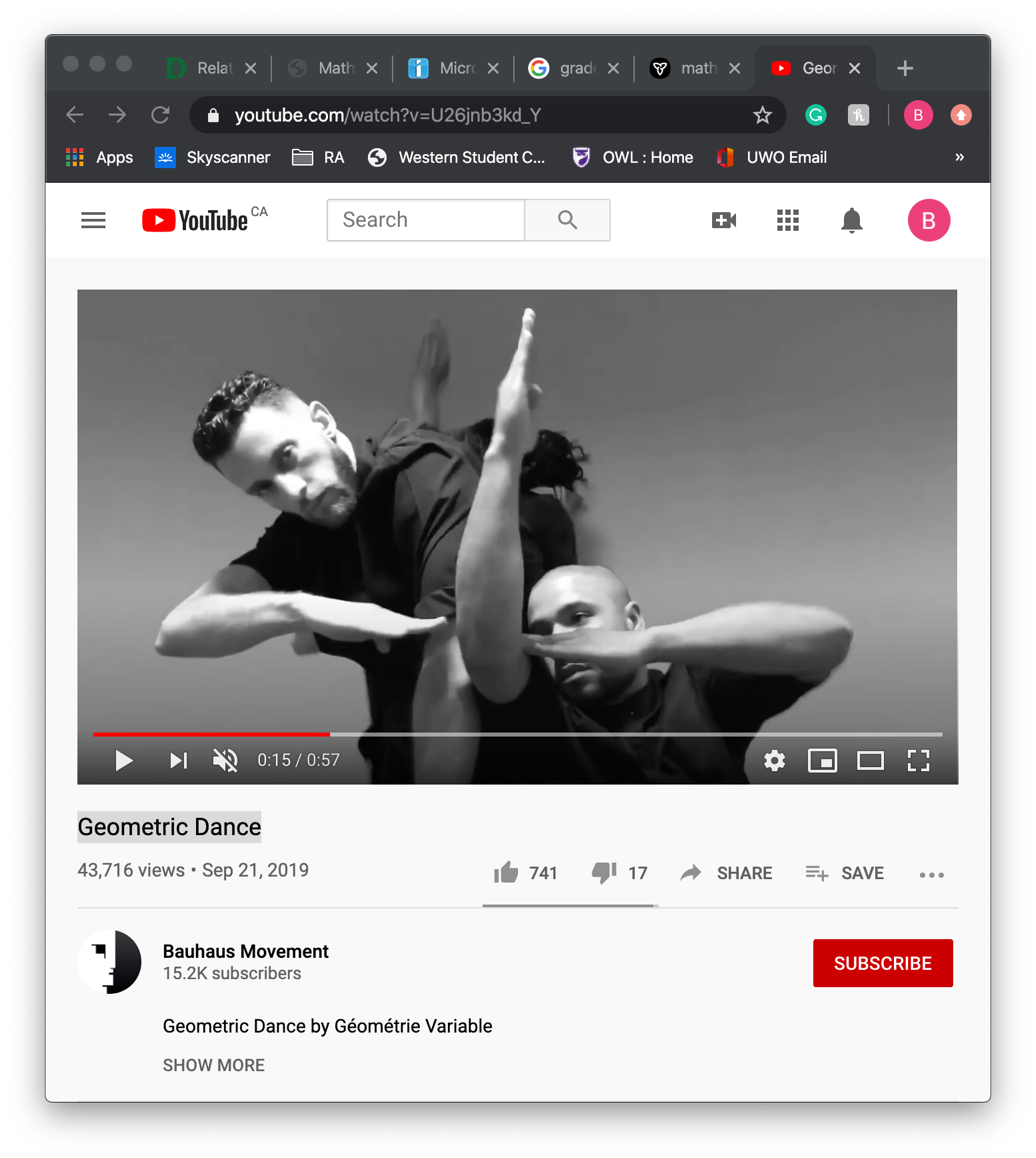 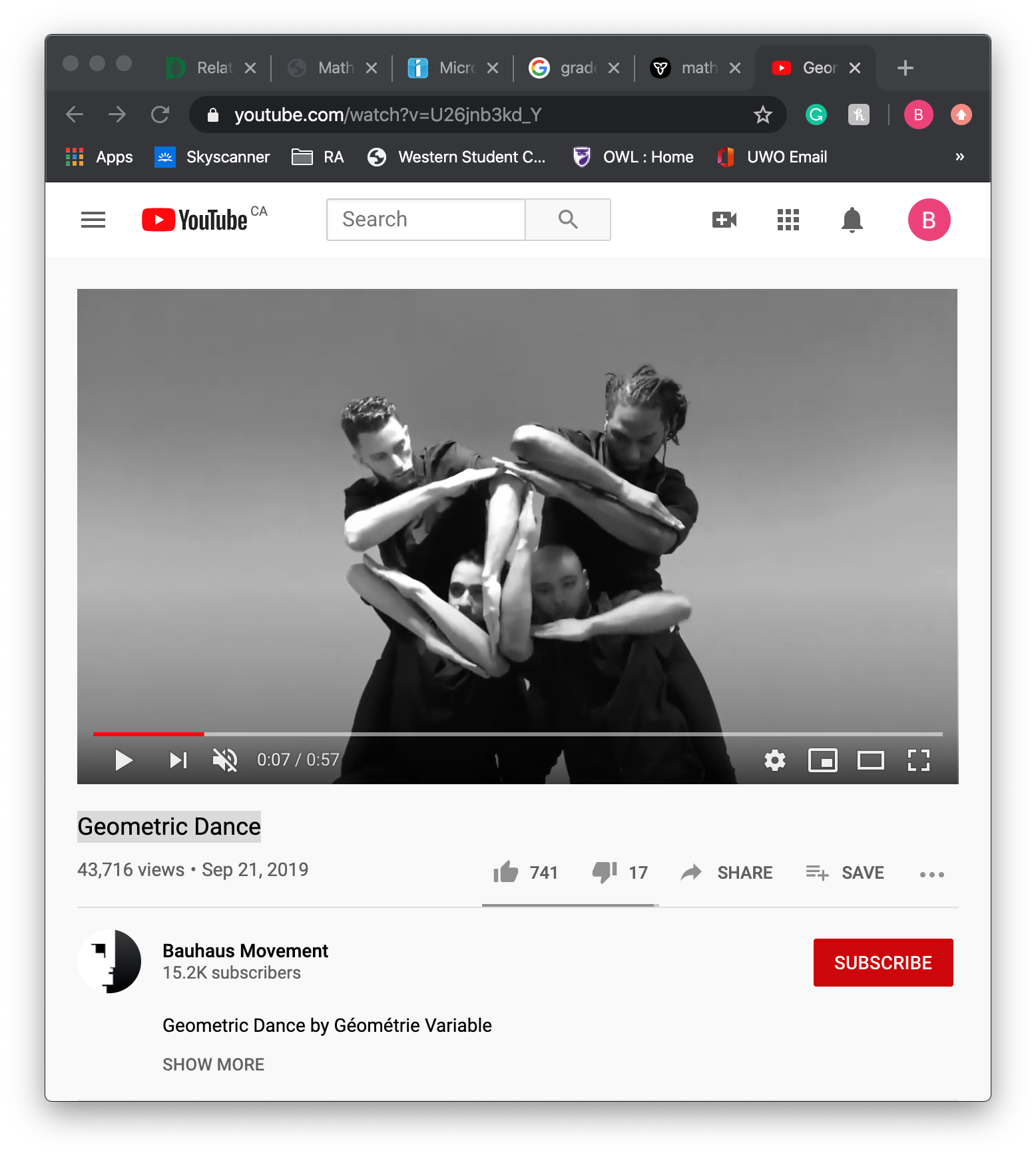 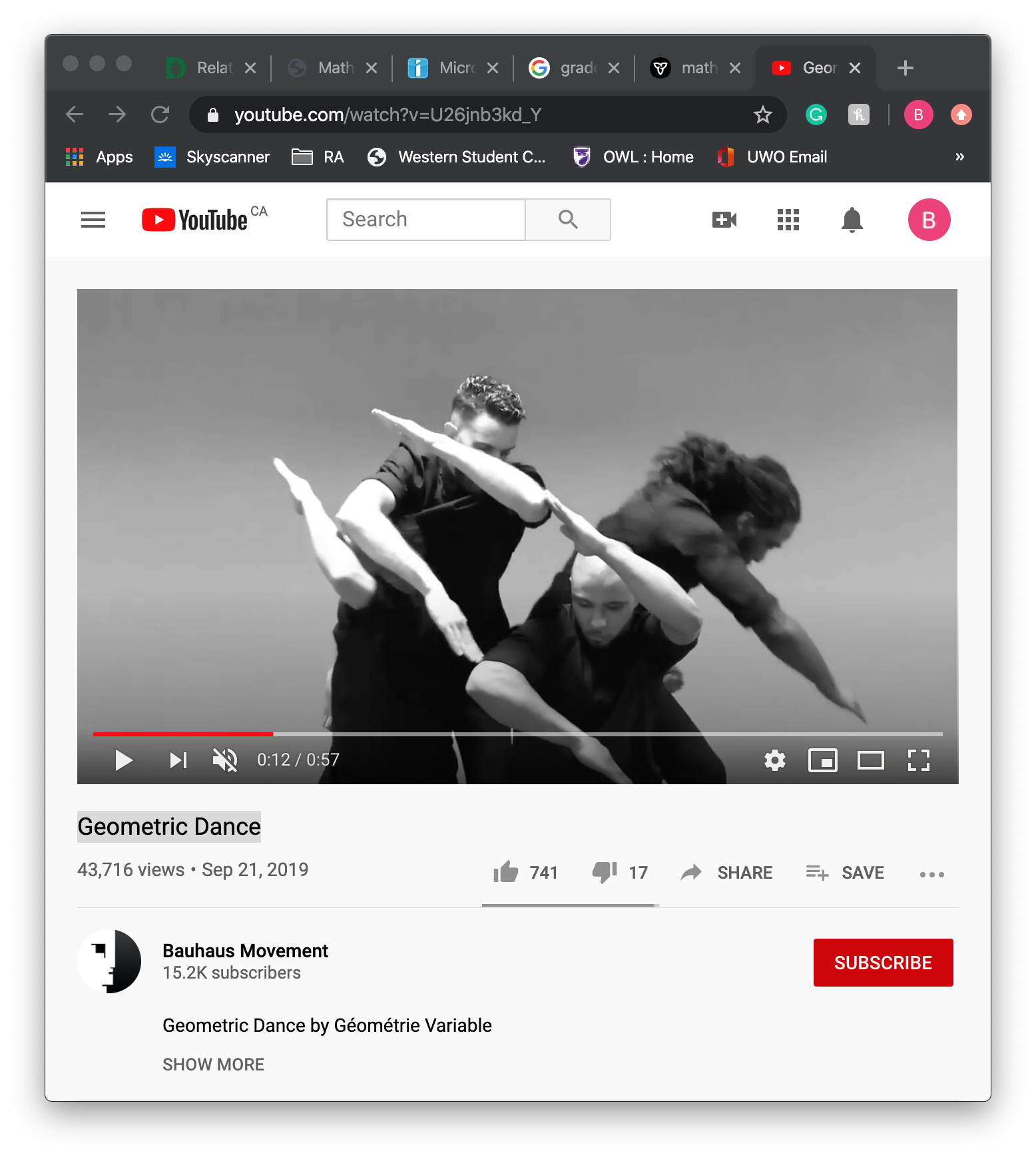 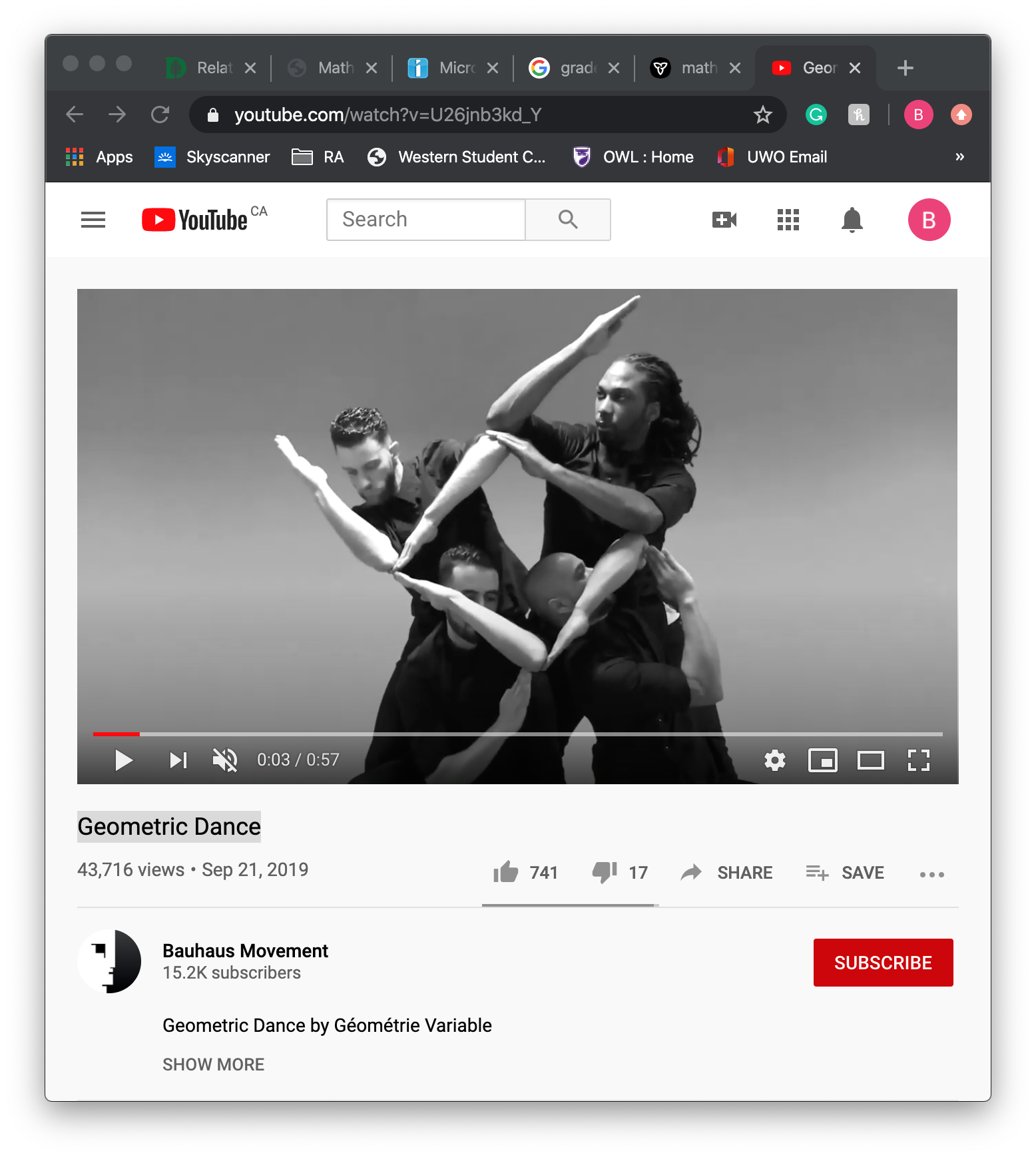 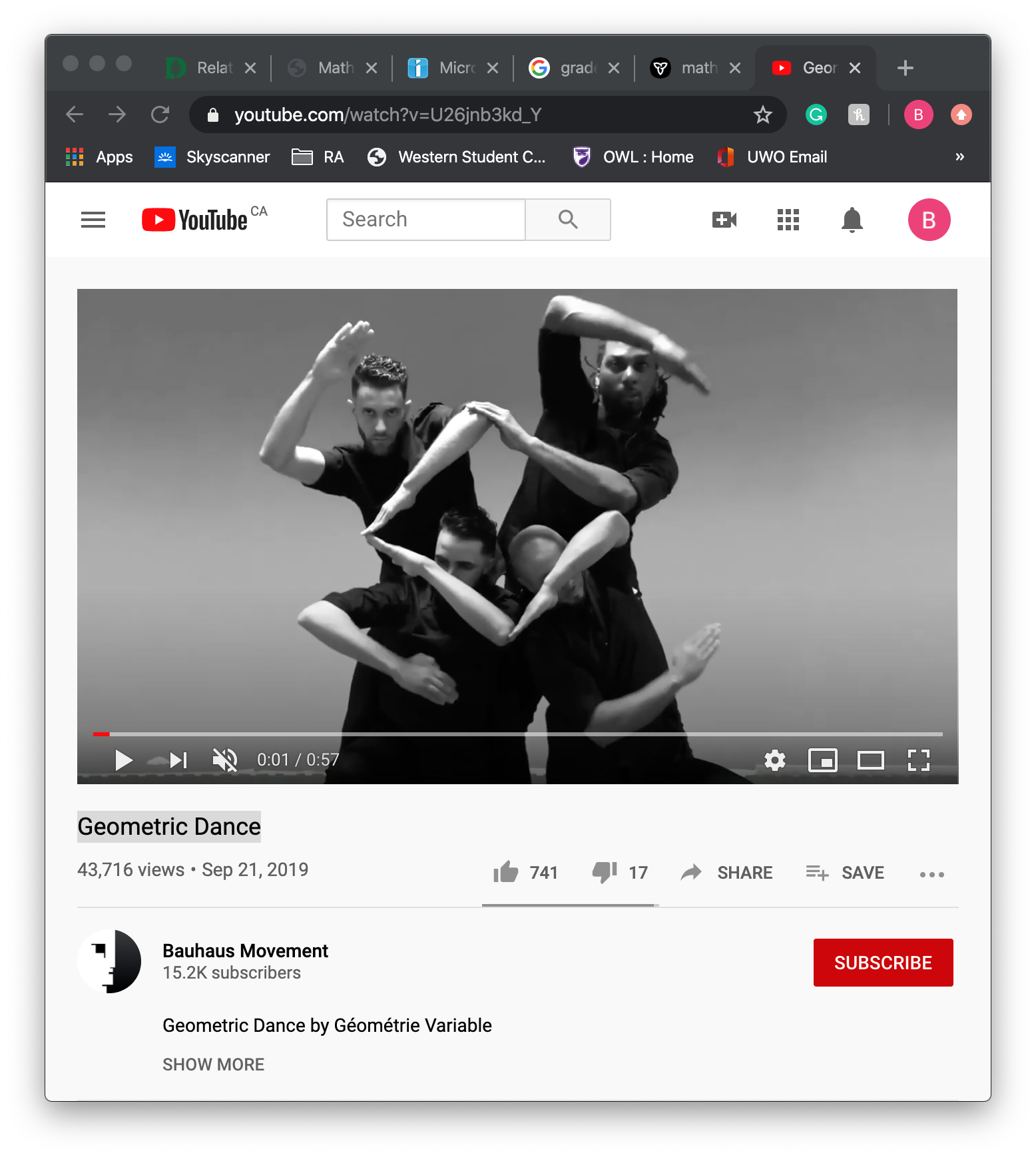 La forme ou la ligneLe tempsMa justification 